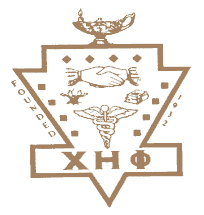 CHI ETA PHI SORORITY, INCORPORATEDChapter Service Project Report FormINSTRUCTIONS/DISTRIBUTION:Complete the form in its entirety no later than 10 days after the chapter program/project activity/event.Upon completion of the form, send to the 1st Supreme Anti-Basileus, Assistant Regional Director with a copy to the Regional Director.Retain a copy in the chapter files.Event: (Check applicable box)(s)  						Zip code_________________Education/ScreeningDisease Prevention:  Hypertension     Cancer __Breast  __Prostrate  __Colon __Other     Diabetes     Power to End Stroke     National Kidney Disease Education Project (NKDEP) Leadership Development     Research Development     Program for the Elderly  Programs for Youth & Young Adults     Childhood Obesity Other___________   Category:  A   B    C           Level:    1    2    3 	 4    5  (See Operational Manual)Description of participants:                                                    Number of participants:                                       Age range:  0-19   20-35     36-51                                Reached:   ____________                                                                                                     52-67     68-75                                              Referred:     _________                                                                                                 Mean Age ____					 Referrals made to:  						 ____  Family MD ____  Healthcare Provider __	Population Served				Lay Population: ___                                                    ____•Clinic   ____• Social Service ___•Health Dept	Healthcare workers: ___                                                   ___• Urgent Care   ___• Other    African American __ Caucasian ___ Other	  			Please list established method of follow up with participants who were referredOutcomes:    Phone Call     Post Card Reminder      EmailGather information at time of screening   Follow-up within 30 days with form.     Number of hours at event (hours per member) ____________________________________________________________Signature of Program and Projects Chair or Chapter Basileus_________________________________________Send to: 1st Supreme Anti-Basileus, Regional Director and Assistant Regional Director